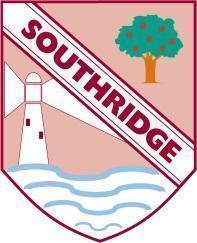                  Southridge First School – Home LearningIf you want to you could keep your work in a folder and hand it to your teacher when you return to school.(If you are unable to print from home please just write what you can on paper and return to school).Year Group :      1                                Week beginning: 1.6.20English: Reading: Please encourage your child to read every day - books from home or use some of the online resourcesEncourage your child to read aloud and in their head.Ask your child questions about the text e.g. What do you think that word means? Can you think of another word you could use? How does the character feel? What do you think will happen next / can you think of another ending to the story?Reading resourcesBig Cat Reading Books (https://connect.collins.co.uk/school/Portal.aspx)Oxford Owl Reading Books (https://home.oxfordowl.co.uk/books/free-ebooks/)Reading Eggs (https://readingeggs.co.uk/home-learning/)Oxford Owl Read Write Inc ebook library (https://www.oxfordowl.co.uk/home/reading-site/find-a-book/library-page?view=image&series=Read+Write+Inc.)English:Spelling: hunting, splashing, sinking, lighting, flying, crying, adding, crawling, eating, waitingAlternative spellings: come, some, said, seen, been, speed, blow, snow, glow, showPhonics:Every day at 10:30am and 1:30pm there will be a Read Write Inc set 3 speed sounds video from Ruth Miskin Training on Facebook and YouTube. Alternatively your child could watch a Mr Thorne phonics video on YouTube. For this week we would suggest you watch:Monday - a-e (as in cake) Tuesday - i-e (as in smile)Wednesday - o-e (as in home)Thursday - u-e (as in huge)Friday – aw (as in yawn)Phonics play (www.phonicsplay.co.uk) is free to use during school closures and has games the children can play to support their phonics.English: HandwritingSee attached sheets for practice of c, o, a, d, g etc letter shapes.English activitiesDay 1 - choose a character from a story you know well. Draw a picture of the character then write words around the picture to describe them. Think about what they look like, what they are wearing and also what kind of personality they have e.g. kind, funny, bossy etc.Day 2 - Use the describing words (adjectives) you came up with yesterday to write sentences about your character. Try to write 3 interesting sentences remembering capital letters, full stops and finger spaces.Day 3 - If you and your character went on an adventure where would you go? It could be anywhere in the world - or beyond! What is it like there? Can you describe it? What can you see and hear? How do you feel while you are there? You could draw a picture of it to help you.Maths:Mental Maths – 5 minute MathsPlease complete the attached sheet - one strip per day is enough.Maths activities: This week we would like you to practise using the greater than, less than and equals signs (<, > and =). Remember the crocodile always wants to eat the biggest number - we have attached a poster to help you remember the rule. Days 1 and 2 - we have suggested practical activities but have also attached worksheets as an alternative in case you would prefer to work in this way.Day 3 - we have attached a sheet or you could simply copy and complete.Day 1 - Comparing quantitiesFind some pasta/counters/stones etc in your home and grab two handfuls so you have two separate piles. How many are in each pile? Which pile has the most? Which pile has the least? Can you use the < > or = sign to compare your quantities? Day 2 - Comparing numbers - Choose between: Mild: numbers up to 20, Medium: numbers up to 50, Spicy: numbers up to 100.Choose 2 numbers and use the < > sign to compare them. Do this 5 times, choosing different numbers each time.Day 3 - What symbol is missing? Solve the calculation then use the < > or = sign to compare your answer to the number (see sheet attached)Other possible activitiesWe have included a resource called Edu-games 5 a day activities. Not every activity may be suitable for this age group but lots of them are so take a look and see how many work for you. There are additional English and Maths activities which you could use for days 4 and 5.Online ResourcesOak National Academy - https://www.thenational.academy/online-classroom/year-1BBC Bitesize -https://www.bbc.co.uk/bitesize